Payment: €90 until 31/5/23. Fee of €100 between 01/06/23 and 15/6/23.  No other discount applies. No applications after 15/6/23. Pay directly to: Maura Thornton.IBAN IE41BOFI90374415162184 BIC BOFIIE2DXXX. Do NOT forget to put your name as reference on the bank DD! This is a limited and confined summer school. We do not accept enrolments without full payment. No places kept without full payment / no deposits taken. When you have paid online you must also send form to westportscoilcheoil@gmail.com.OR Revolut Maura Thornton 0879185838. NB Include the name of the participant…GDPR policy: WSC advises that pictures/videos taken of participants enjoying school activities may be used for promotional purposes. NO participant will be named/identified in accordance with acceptable practice. If a participant does NOT wish to be photographed or videoed we ask guardians to please inform WSC in WRITING at the time of enrolment. WSC is not a nut/allergy free zone: please advise WSC about any allergies/medical conditions in WRITING at the time of enrolment. WSC adheres to the Child First Protection Policy: for details of this and all our policies please refer to our website: www.westportscoilcheoil.com. By filling in the form below you agree to the terms, conditions and policies of Westport Scoil Cheoil. All children must be collected at 1pm sharp. Any SEN must be identified at enrolment and SNA’s if needed, must be supplied by parents/guardians.             1.NameNB ensure 2. email address AND 3. phone number are both included1.Instrument chosen to study at WSC  & 2. Age 1.Instrument chosen to study at WSC  & 2. Age Level of tuition required at WSC Beginner/ intermediate/advancedAre you a TEACHER/ looking for EPV days? Yes/ NoStateMethodOf payment: Cash/Revolut/ Online banking/ chequeStateMethodOf payment: Cash/Revolut/ Online banking/ chequeEmail AddressEmail AddressPhone NumberPhone NumberPhone NumberPhone Number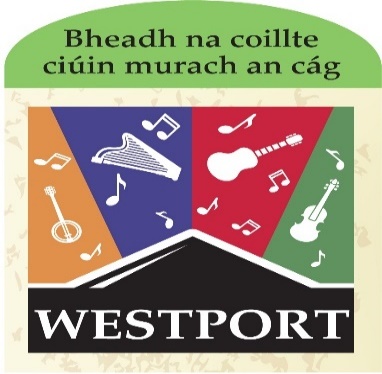 